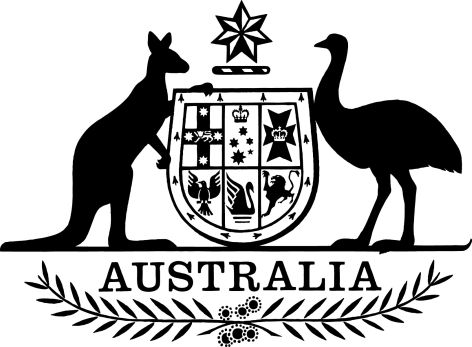 Australian Securities and Investments Commission Amendment (First Home Loan Deposit Scheme Guarantees) Regulations 2019I, General the Honourable David Hurley AC DSC (Retd), Governor-General of the Commonwealth of Australia, acting with the advice of the Federal Executive Council, make the following regulations.Dated 				2019David HurleyGovernor-GeneralBy His Excellency’s CommandMichael SukkarAssistant Treasurer
Minister for HousingContents1	Name	12	Commencement	13	Authority	14	Schedules	1Schedule 1—Amendments	2Australian Securities and Investments Commission Regulations 2001	21  Name		This instrument is the Australian Securities and Investments Commission Amendment (First Home Loan Deposit Scheme Guarantees) Regulations 2019.2  Commencement	(1)	Each provision of this instrument specified in column 1 of the table commences, or is taken to have commenced, in accordance with column 2 of the table. Any other statement in column 2 has effect according to its terms.Note:	This table relates only to the provisions of this instrument as originally made. It will not be amended to deal with any later amendments of this instrument.	(2)	Any information in column 3 of the table is not part of this instrument. Information may be inserted in this column, or information in it may be edited, in any published version of this instrument.3  Authority		This instrument is made under the Australian Securities and Investments Commission Act 2001.4  Schedules		Each instrument that is specified in a Schedule to this instrument is amended or repealed as set out in the applicable items in the Schedule concerned, and any other item in a Schedule to this instrument has effect according to its terms.Schedule 1—AmendmentsAustralian Securities and Investments Commission Regulations 20011  After section 2BCInsert:2BD  Specific things that are not financial products—guarantees issued by the NHFIC		For paragraph 12BAA(8)(p) of the Act, a guarantee the National Housing Finance and Investment Corporation has issued in the performance of its function under paragraph 8(1)(ca) of the National Housing Finance and Investment Corporation Act 2018 is not a financial product.EXPOSURE DRAFTCommencement informationCommencement informationCommencement informationColumn 1Column 2Column 3ProvisionsCommencementDate/Details1.  The whole of this instrumentThe later of:(a) the start of the day after this instrument is registered; and(b) the commencement of Schedule 1 to the National Housing Finance and Investment Corporation Amendment Act 2019.However, the provisions do not commence at all if the event mentioned in paragraph (b) does not occur.